Hubbardston Conservation Commission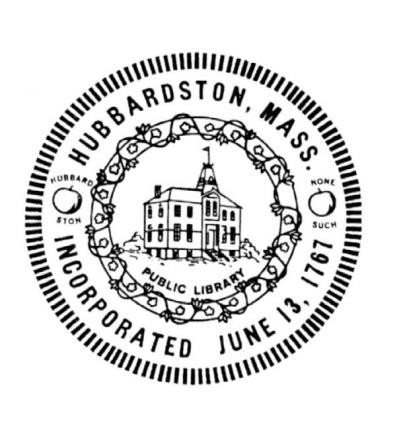 7 Main Street, Unit #2Hubbardston, MA 01452978-928-1400 x212health@hubbardstonma.usAgendaTuesday December 3rd,20197:00pm Library Basement Conference Room“The listings of matters are those reasonably anticipated by the Chair 48 hours before said meeting, which may be discussed at the meeting. ~ Not all items listed may in fact be discussed and other items not listed may also be brought up for discussion to the extent permitted by law.”Review and Approve Minutes from November 5th,2019PUBLIC HEARINGNotice of Public HearingThe Hubbardston Conservation Commission will hold a public hearing pursuant to M.G.L. Chapter 131, Section 40, the Wetlands Protection Act, for a Request for Determination filed by, Massachusetts Electric Company, for the delineation of wetlands on the public road way of Bemis Rd and New Westminster Rd in the Town of Hubbardston MA 01452 for Pole Installation Project.New Business:Malone Rd. Conservation Restrictions discussion Forest Cuttings:None Commission Business, mail, procedures, etc. –None Mallory Seamon  Posted 11/25/2019